Discipleship 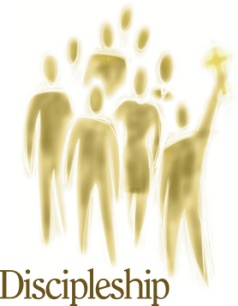 http://min.us/mvnRITDRead each of the following references in Mark to Discipleship.For each reference: think about an image which is representative of the passage and save 
this in your RE folderReference 1 -  Mark 1:16-20:  http://bible.oremus.org/?ql=172755395Reference 2 – Mark 1: 22 :  http://bible.oremus.org/?ql=172755525Reference 3 – Mark 8:34 – 9:1 : http://bible.oremus.org/?ql=172755672Reference 4 – Mark 10:33-37 : http://bible.oremus.org/?ql=172755759Reference 5 – Mark 3:16-19: http://bible.oremus.org/?ql=172761576Reference 6 – Mark 4:33-34: http://bible.oremus.org/?ql=172755930Reference 7 – Mark 9:33-37: http://bible.oremus.org/?ql=172755985Construct a Comic in Comic Life with the reference, an image and an important quote.